              Základná škola s materskou školou  Krušetnica 83, 029 54 Krušetnica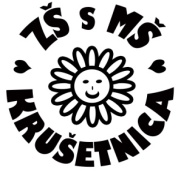 Dotazník - zápis do 1. ročníkaŽiak - meno a priezvisko.........................................................................................................................                                       Dátum narodenia..............................................................rodné číslo........................................................  Miesto narodenia .............................................................okres ...............................................................Štátne občianstvo ............................................................národnosť ........................................................ Zdravotná poisťovňa .................................................................................................................................Bydlisko žiaka ................................................................................................ PSČ ..................................Otec - meno a priezvisko ........................................................................................................................Bydlisko....................................................................................zamestnanie ............................................Číslo telefónu ...........................................................  email ....................................................................Matka - meno a priezvisko ............................................................... ......................................................Bydlisko ....................................................................................zamestnanie ...........................................Číslo telefónu..............................................................email ....................................................................Číslo telefónu k známej osobe, na ktoré možno zavolať v súrnych prípadoch, týkajúcich sa Vášho dieťaťa........................................................................vzťah k dieťaťu......................................................Zákonný zástupca, ktorému bolo zverené dieťa do výchovy (vypĺňa sa v prípade, že rodičia dieťaťa nežijú spolu) – meno a priezvisko zák. zástupcu: ................................................................................... bydlisko: .............................................................................................................................................................. ..............................................................................................................................................................................Názov príslušného orgánu, číslo a dátum vydaného rozhodnutia o zverení do výchovy: .................................................................................................................................................................................................................Absolvovalo dieťa povinnú predškolskú výchovu?    áno    nieAdresa MŠ:  .........................................................................................................................................................Reč dieťaťa:			            čistá            chybná  (nesprávne vyslovuje c, č, s, š, z, ž, dz, dž, r, l)Navštevuje logopedickú poradňu?           áno       nieZrak dieťaťa: nosí okuliare?	             áno       nieSluch dieťaťa: počuje dobre?	             áno       nieOrientácia dieťaťa vzhľadom na písmo:   pravák  ľavákZdravotný stav dieťaťa:Trpí alergiou?		   	        áno       nie   druh alergie .................................................Má nejaký zdravotný problém (postih)?   áno       nie    .....................................................................Navštevuje odborných lekárov?               áno       nie    ....................................................................Chceli by ste uviesť nejaký údaj o dieťati, o ktorom by mala vedieť jeho budúca učiteľka? ....................................................................................................................................................................................................................................................................................................................................................................................................................................................................................................................................................................................................................................................................................................................................................................................................................................................................................................................................................................................................................................................................................Žiak bude navštevovať:a) náboženskú výchovu    -  katolícke náboženstvo    -  evanjelické náboženstvob) etickú výchovuŽiak bude navštevovať školský klub detí      	áno	nieŽiak sa bude stravovať v školskej jedálni       áno       nieŠkolské potreby do 1. ročníka – poplatok ( podľa dotácií s MŠ sa určí pevná suma) €mám záujem a záväzne si objednávamnemám záujem